Lista 1 – Projeto OBMEP 20161)Para assar um frango são necessários 15 minutos para aquecer o forno e mais 12 minutos para assar cada meio quilo de frango. Paula comprou um frango de 2,5 kg. A que horas ela deve ligar o forno para que o frango fique pronto às 20 horas?A) 18hB) 18h15minC) 18h30minD) 18h45minE) 19h2)Na reta abaixo, a distância entre dois pontos consecutivos é sempre a mesma. Qual é o valor dessa distância?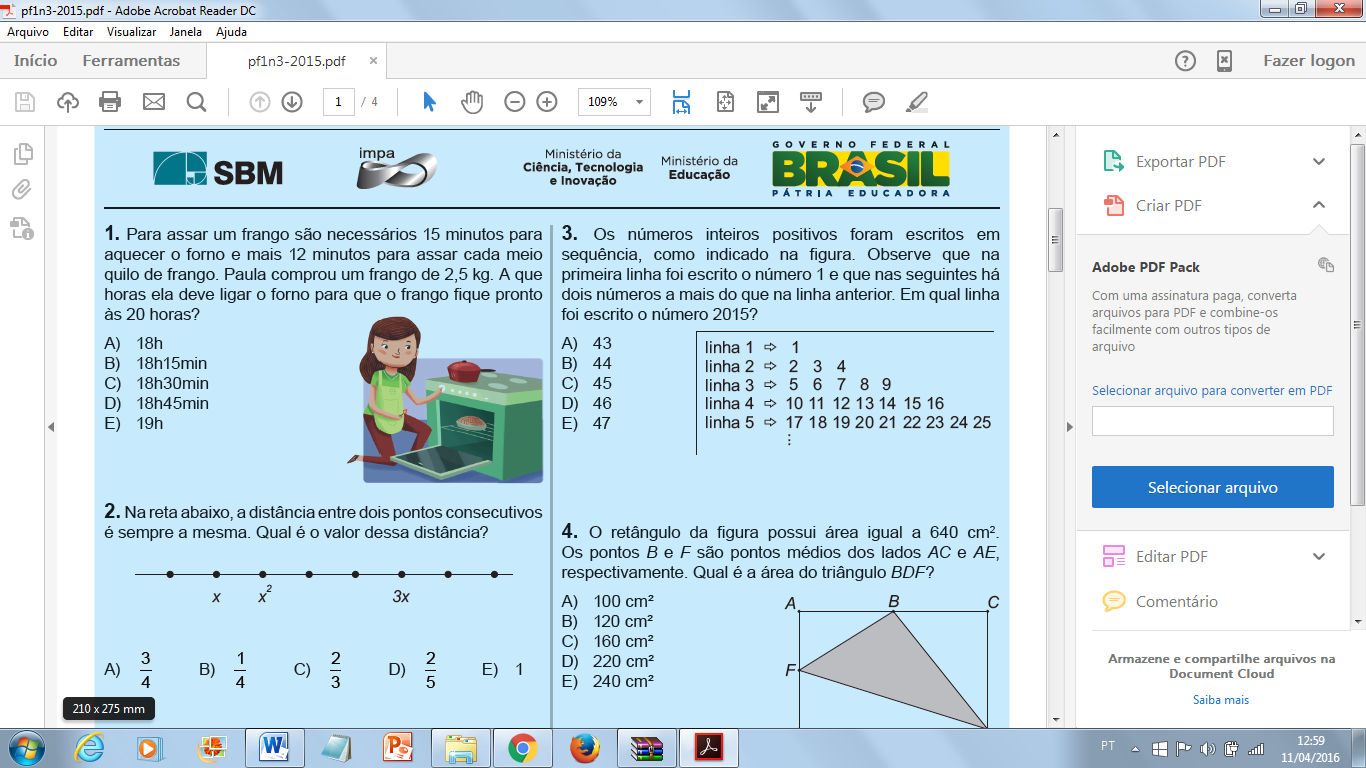 3) Os números inteiros positivos foram escritos em sequência, como indicado na figura. Observe que na primeira linha foi escrito o número 1 e que nas seguintes há dois números a mais do que na linha anterior. Em qual linha foi escrito o número 2015?A) 43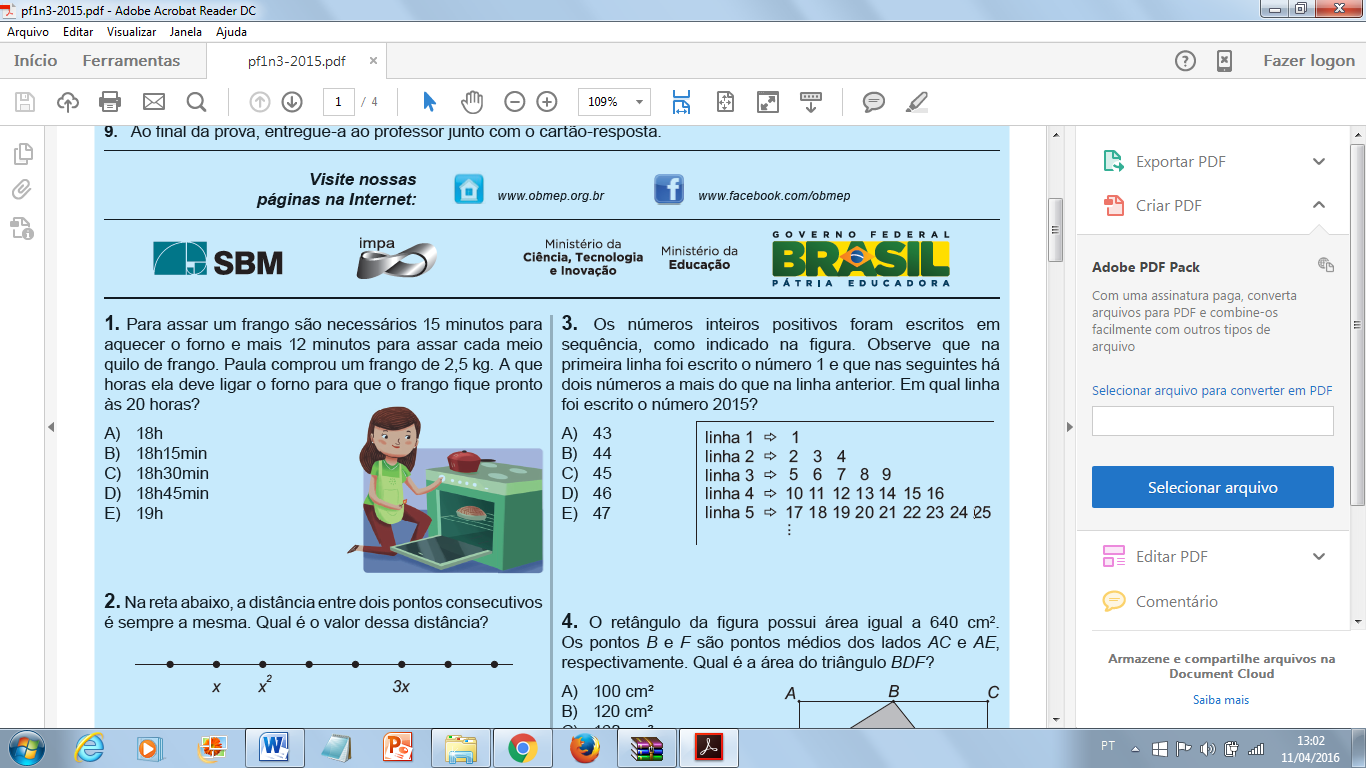 B) 44C) 45							D) 46E) 474) O retângulo da fi gura possui área igual a 640 cm2. Os pontos B e F são pontos médios dos lados AC e AE, respectivamente. Qual é a área do triângulo BDF?A) 100 cm²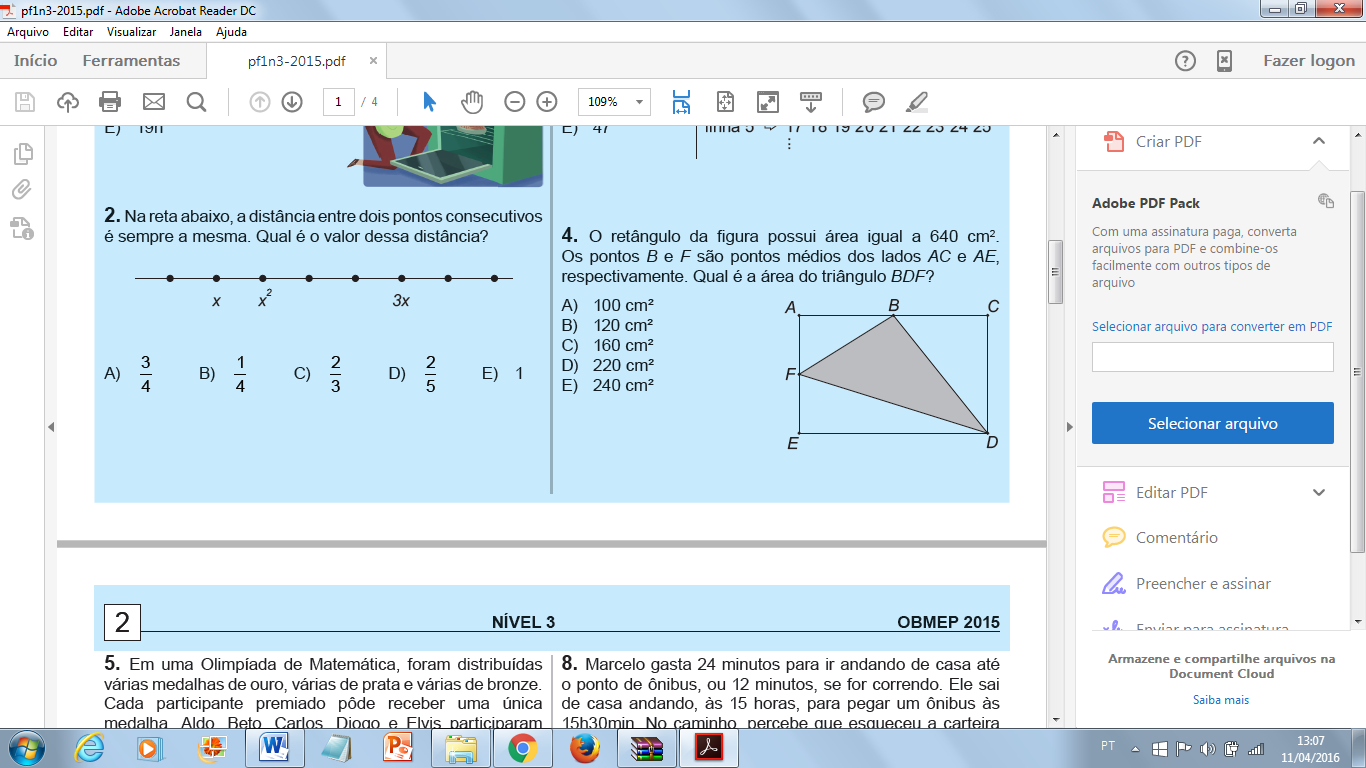 B) 120 cm²C) 160 cm²D) 220 cm²E) 240 cm²